تمرين: 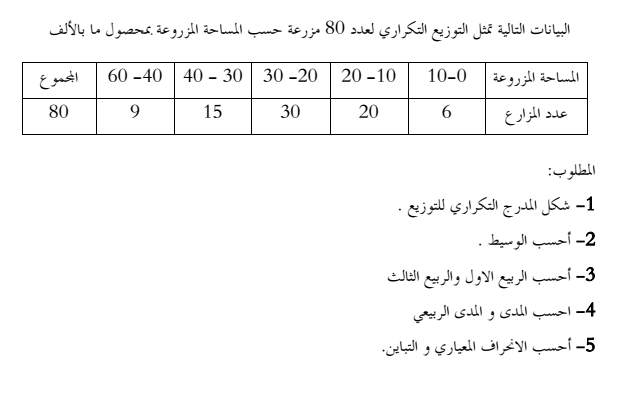 